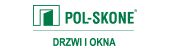 UWAGA STUDENCI !!!Firma POL-SKONE Sp. z o.o. przyjmie na praktyki 
od zaraz (miesiąc kwiecień - maj):do Działu Księgowości Preferowani studenci kierunku Finanse i rachunkowość.Osoby zainteresowane prosimy o wysłanie CV do dr Joanny Świerk, mail:  praktykiwe@umcs.lublin.plz dopiskiem PRAKTYKI POL-SKONE.